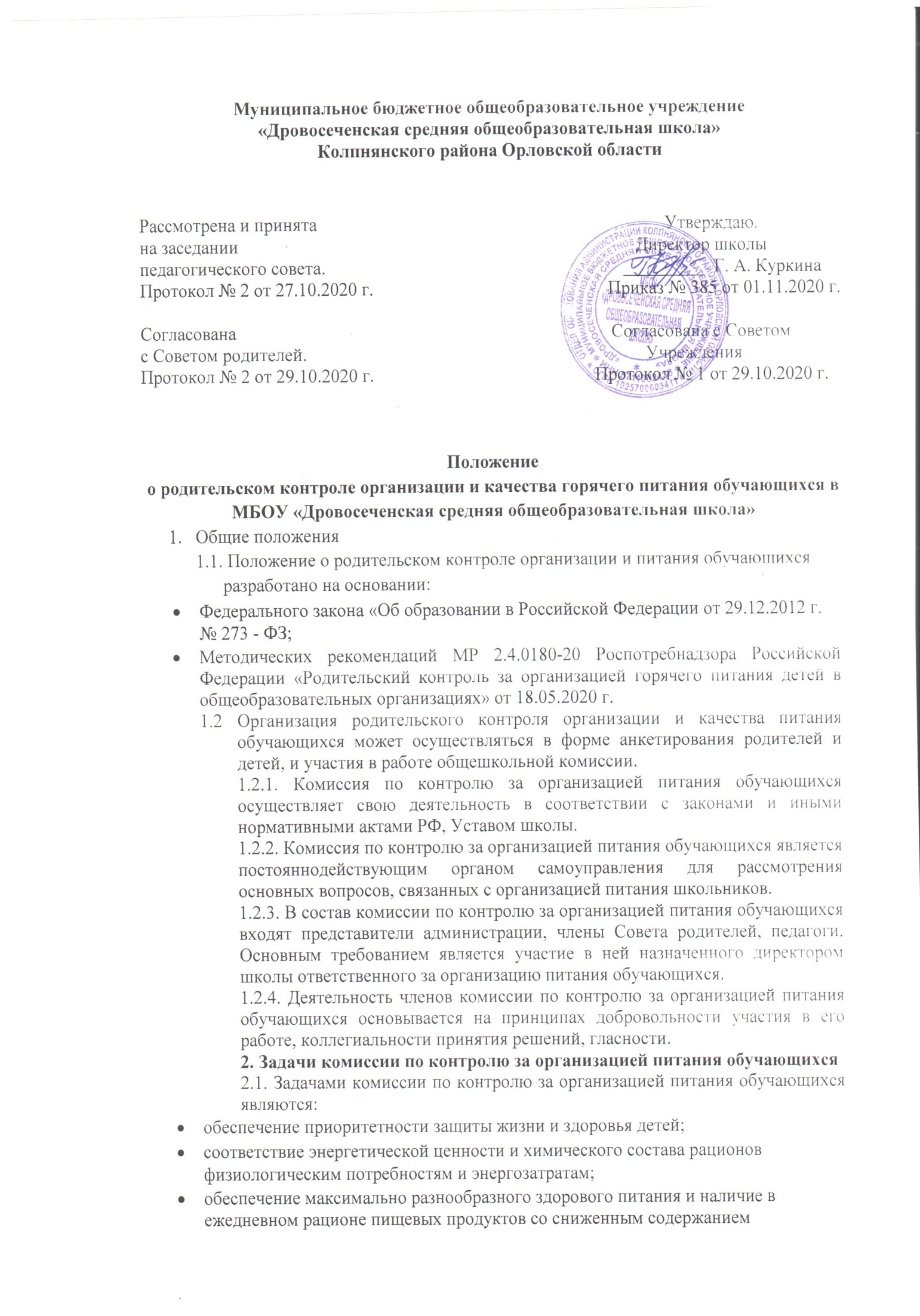 Муниципальное бюджетное общеобразовательное учреждение«Дровосеченская средняя общеобразовательная школа»Колпнянского района Орловской областиРассмотрена и принята                                                                             Утверждаю.на заседании                                                                                        Директор школыпедагогического совета.                                                                  _________  Г. А. КуркинаПротокол № 2 от 27.10.2020 г.                                                    Приказ № 385 от 01.11.2020 г.                                                                                              Согласована                                                                                   Согласована с Советомс Советом родителей.                                                                           Учреждения                                                       Протокол № 2 от 29.10.2020 г.                                                 Протокол № 1 от 29.10.2020 г.Положениео родительском контроле организации и качества горячего питания обучающихся в МБОУ «Дровосеченская средняя общеобразовательная школа»Общие положения Положение о родительском контроле организации и питания обучающихся разработано на основании:Федерального закона «Об образовании в Российской Федерации от 29.12.2012 г. № 273 - ФЗ;Методических рекомендаций МР 2.4.0180-20 Роспотребнадзора Российской Федерации «Родительский контроль за организацией горячего питания детей в общеобразовательных организациях» от 18.05.2020 г.Организация родительского контроля организации и качества питания обучающихся может осуществляться в форме анкетирования родителей и детей, и участия в работе общешкольной комиссии.1.2.1. Комиссия по контролю за организацией питания обучающихся осуществляет свою деятельность в соответствии с законами и иными нормативными актами РФ, Уставом школы.1.2.2. Комиссия по контролю за организацией питания обучающихся является постояннодействующим органом самоуправления для рассмотрения основных вопросов, связанных с организацией питания школьников.1.2.3. В состав комиссии по контролю за организацией питания обучающихся входят представители администрации, члены Совета родителей, педагоги. Основным требованием является участие в ней назначенного директором школы ответственного за организацию питания обучающихся.1.2.4. Деятельность членов комиссии по контролю за организацией питания обучающихся основывается на принципах добровольности участия в его работе, коллегиальности принятия решений, гласности.2. Задачи комиссии по контролю за организацией питания обучающихся2.1. Задачами комиссии по контролю за организацией питания обучающихся являются:обеспечение приоритетности защиты жизни и здоровья детей; соответствие энергетической ценности и химического состава рационов физиологическим потребностям и энергозатратам; обеспечение максимально разнообразного здорового питания и наличие в ежедневном рационе пищевых продуктов со сниженным содержанием насыщенных жиров, простых сахаров и поваренной соли, пищевых продуктов, обогащенных витаминами, пищевыми волокнами и биологически активными веществами; обеспечение соблюдения санитарно-эпидемиологических требований на всех этапах обращения пищевых продуктов (готовых блюд); исключение использования фальсифицированных пищевых продуктов, применение технологической и кулинарной обработки пищевых продуктов, обеспечивающих сохранность их исходной пищевой ценности. Функции комиссии по контролю организации питания учащихся 3.1. Комиссия по контролю организации питания обучающихся обеспечивает участие в следующих процедурах: общественная экспертиза питания обучающихся; контроль за качеством и количеством приготовленной согласно меню пищи; изучение мнения обучающихся и их родителей (законных представителей) по организации и улучшению качества питания; участие в разработке предложений и рекомендаций по улучшению качества питания обучающихся. Права и ответственность комиссии по контролю организации питания учащихся Для осуществления возложенных функций комиссии предоставлены следующие права: контролировать в школе организацию и качество питания обучающихся;  получать от повара, ответственного за организацию питания информацию по организации питания, качеству приготовляемых блюд и соблюдению санитарно-гигиенических норм; заслушивать на своих заседаниях повара по обеспечению качественного питания обучающихся; проводить проверку работы школьной столовой не в полном составе, но в присутствии не менее трёх человек на момент проверки; изменить график проверки, если причина объективна; вносить предложения по улучшению качества питания обучающихся; состав и порядок работы комиссии доводится до сведения работников школьной столовой, педагогического коллектива, обучающихся и родителей. Организация деятельности комиссии по контролю организации питания учащихся 5.1. Комиссия формируется на основании приказа руководителя школы. Полномочия комиссии начинаются с момента подписания соответствующего приказа. 5.2. Комиссия выбирает председателя. Комиссия составляет план-график контроля по организации качественного питания школьников. О результатах работы комиссия информирует администрацию школы и Совет родителей. Один раз в четверть комиссия знакомит с результатами деятельности руководителя школы и один раз в полугодие Совет Учреждения школы. По итогам учебного года комиссия готовит аналитическую справку для отчёта по самообследованию образовательной организации. Заседание комиссии проводятся по мере необходимости, но не реже одного раза в месяц и считаются правомочными, если на них присутствует не менее 2/3 ее членов. Решение комиссии принимаются большинством голосов из числа присутствующих членов путём открытого голосования и оформляются актом. Ответственность членов Комиссии6.1. Члены Комиссии несут персональную ответственность за невыполнение или ненадлежащее исполнение возложенных на них обязанностей; 6.2. Комиссия несет ответственность за необъективную оценку по организации питания и качества предоставляемых услуг.Документация комиссии по контролю организации питания учащихся. Заседания комиссии оформляются протоколом. Протоколы подписываются председателем. Тетрадь протоколов заседания комиссии хранится у администрации школы. 